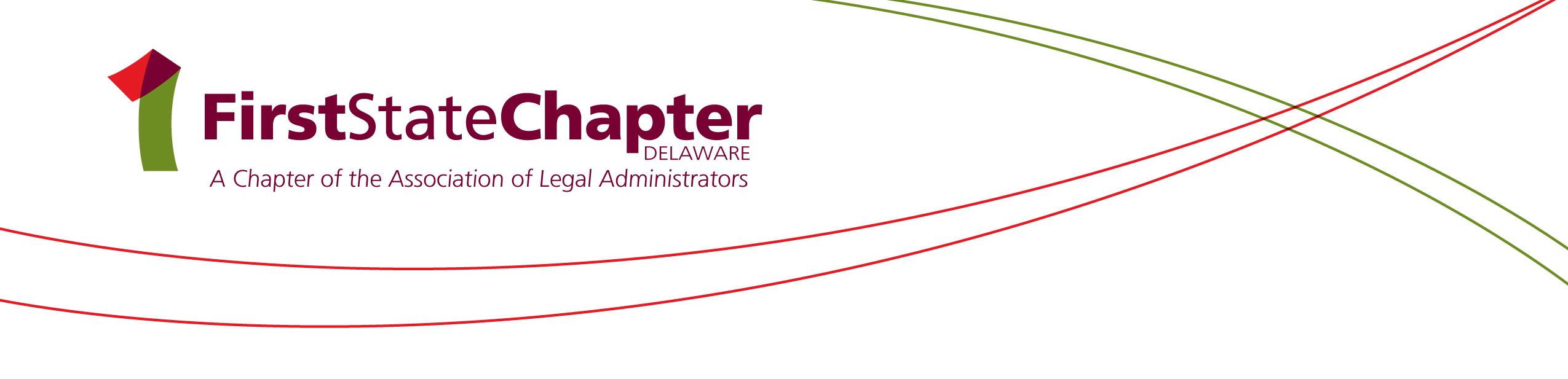 ALA FIRST STATE EDUCATION SCHOLARSHIP 2024The Association of Legal Administrators (“ALA”) is an international organization with over 9,000 members representing law firms and corporate legal departments world-wide. The ALA was founded in 1971 to promote and enhance the competence and professionalism of legal administrators and all members of the legal management team.  The First State Chapter, established in 1979, actively supports the mission of the ALA and currently has over 50 members.  The First State Chapter offers relevant, educational programs with national and local speakers, leadership events, social events, volunteer opportunities and community outreach projects.  The First State Education Scholarship’s mission is to assist students who desire to pursue a career in the legal field, this year with a concentration on the paralegal certificate program.  The First State Chapter will award a one-time $5,000 financial scholarship (program and cost of books included), payable to University of Delaware.Scholarship Eligibility CriteriaThe scholarship is open to students who are interested in attending the Fall 2024 Paralegal Certificate program. Cumulative grade point average of at least 3.5 for most recent academic program.Demonstrated leadership ability.Participation in extracurricular activities.Performance of community service.Supplemental Materials Required for ApplicationIn addition to the application form, the following information and/or materials are required to qualify for consideration:An Official transcript.An Essay describing how this scholarship will enhance your current or future legal career (500 words maximum).Two letters of recommendation. Please include contact information, relationship to reference and how long you have known them.A Resume.Selection ProcessApplications are submitted to First State ALA Chapter via an online form.  Candidates must submit their application by July 31, 2024.The recipient of the scholarship will be chosen and notified by August 28, 2024.Scholarship will be funded directly to the University of Delaware, in the recipient’s name.Please forward any questions to edwards@rlf.com.ALA FIRST STATE EDUCATION SCHOLARSHIP 2023APPLICATIONPersonal Information:Applicant’s Name: __________________________________________________Address: __________________________________________________________City, State, Zip Code: ________________________________________________Phone: ___________________________  Email: __________________________Education:Field of Study: _____________________________________ GPA: ___________Expected Graduation Year: ______________Financial Information:Are you in need of Financial Assistance?   Yes or  NoAre you receiving other financial aid or support for the upcoming academic year?  If yes, how much was awarded? _______________Leadership, Involvement & Community Service:Describe the extracurricular activities that you are involved in.Describe any leadership roles you have held while in college, high school or in the community.Describe your community service involvement while you have been in college, high school or in the community.What experience have influenced your decision to pursue a career in the legal field?Why do you believe that you deserve the First State Education Scholarship?Additional information that you would like First State to know about you.I, _________________________________________, have read and understood the First State Education Scholarship conditions, as explained above.  I affirm that I plan to pursue a career in the legal field, as defined.    I affirm that the information contained herein is true and accurate to the best of my knowledge.  If selected for the scholarship, I permit the First State Chapter of ALA to use my name, essay and picture to announce the award.Signature: _________________________________________	Date: _______________